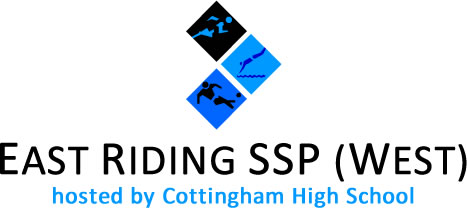 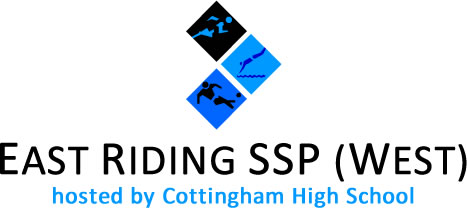     Code of ConductCoaches/Leaders / TeachersBe a role model and set a good exampleRespect everyoneincluding players, coaches, teachers, officials and leaders Communicate clearly and simplyEnsure all activities are appropriate to the age, ability and experience of those taking partBe patient and polite – listen to othersTreat everyone fairly and equallyBe well preparedHave the correct equipmentKeep the event on timeHave confidence in your deliveryMake the event safe and enjoyableReport any concerns or accidentsEnsure all appropriate records and paperwork is keptBe enthusiasticEncourage everyone from all sides, to value their performances and not just the resultsPromote sportsmanship and fair playBe responsible and matureLook professional – wear the correct clothingMaintain the same rules throughout the competitionHAVE FUN ensure the young peoples’ enjoyment is put firstYou will be unable to spectate at any events or fixtures if you breach any of the above guidelines and will be asked to leave the venue